P.O. Box 415						     Email: director@athensyouthsymphony.orgAthens, GA 30603-0415					     Website: www.athensyouthsymphony.org							     Facebook: www.facebook.com/athensyouthsymphony							     Voice Mail: 706.543.1907Audition ApplicationApplications must be postmarked by August 16, 2019.  Application Fee: $100 $65 of application fee will be applied to annual tuition amount of $430 or refunded to any applicant not accepted for membership – this amount is not refundable to anyone offered a seat.  Tuition balance of $365 is due by the first rehearsal - September 1, 2019.Athens Youth Symphony audition requirements: solo of applicant’s choice, required orchestral excerpts (available on website by July 1), and 9/10 grade level All-State scales (chromatic scale for winds and brass).Most rehearsals on Sunday afternoons from 2:00 - 4:30Concert dates (subject to change) Sunday, October 27, 2019 and Sunday, April 26, 2020 at Hugh Hodgson HallPlease Print legibly or TypeName:							Date of Birth:			Grade Fall 2019:	   Address:						City/State:				Zip:		Phone:						Concert Strings,	Philharmonia or AYS Previously:		Email:							                                                                  		Instrument:					Years studied:		Secondary Instrument:			Parent/Guardian:     Father’s Name:							Day Phone:			Email:												      Mother’s Name:							Day Phone:			Email												Name of School (Fall 2019):								County:			*School Band/Orchestra Director:					Phone:				Email:												*Private Teacher:							Time studied with this teacher:		     Address:						City/State:				Zip:		     Phone:				Email:									* Not necessary for participation but highly encouraged.Once the musician takes his/her seat in the orchestra the tuition becomes non-refundable.Partial Financial Aid (Scholarships) may be available on a limited basis for musicians lacking funds.  Extended Payment Terms can also be arranged.  These requests MUST be submitted to the Board of Directors (attn: Scott Collins) no later than August 24, 2019.Email       President@AthensYouthSymphony.orgStudent name:								How did you hear about AYS?											Emergency Contact Number:						Person to call in case of unexcused absence;  	Name:														Phone Number:							By signing this Audition Application you are granting permission for your student to be included in Publicity and Promotional Materials and also in Roster Materials issued by the Athens Youth Symphony, Inc.  If you do not want your student to be included then you must submit that request in writing to the President of the Athens Youth Symphony.List Musical ExperienceYour application must be signed to be completeApplicant’s Signature					Parent’s Signature				DateAudition information will be mailed, starting August 1, 2019, upon receipt of completed application and required fee. Applications will not be processed without the fee!Mail application with money order or check payable to AYS to:AYS      	For office useDate Received:		Check #:		Information Mailed:		Audition Date/Time:			/		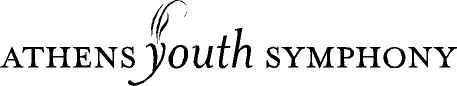 